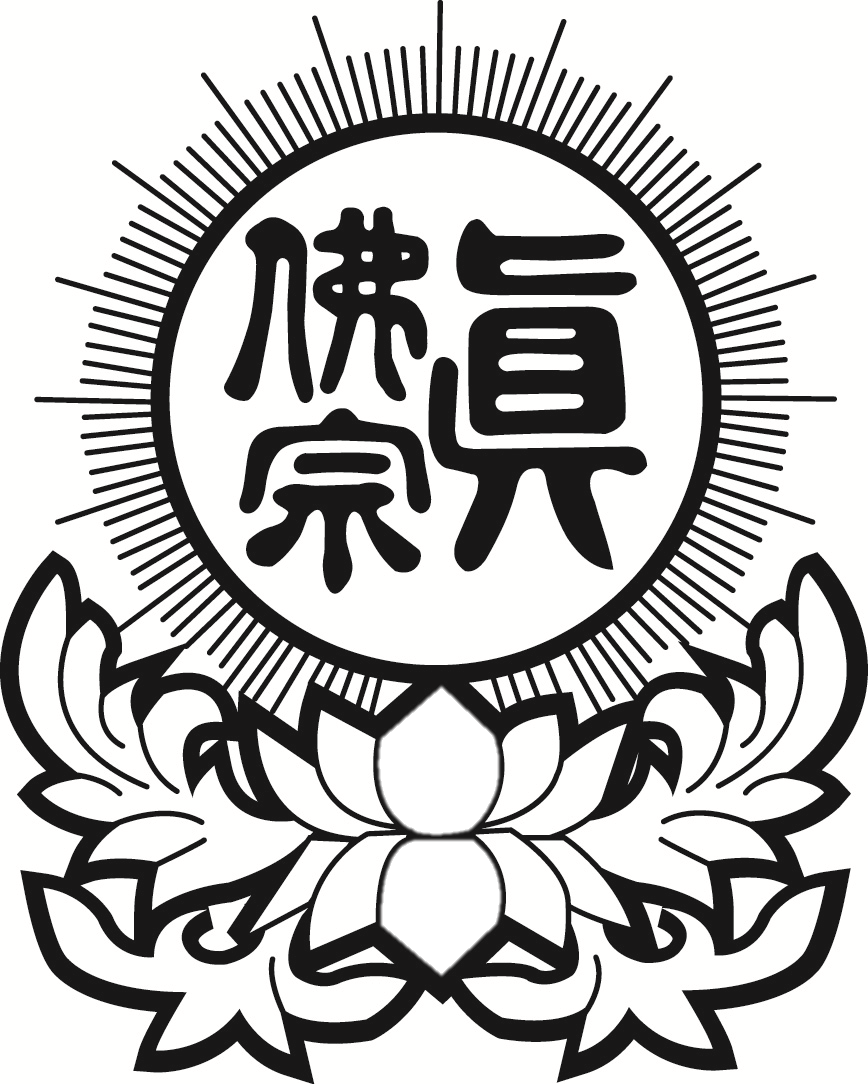 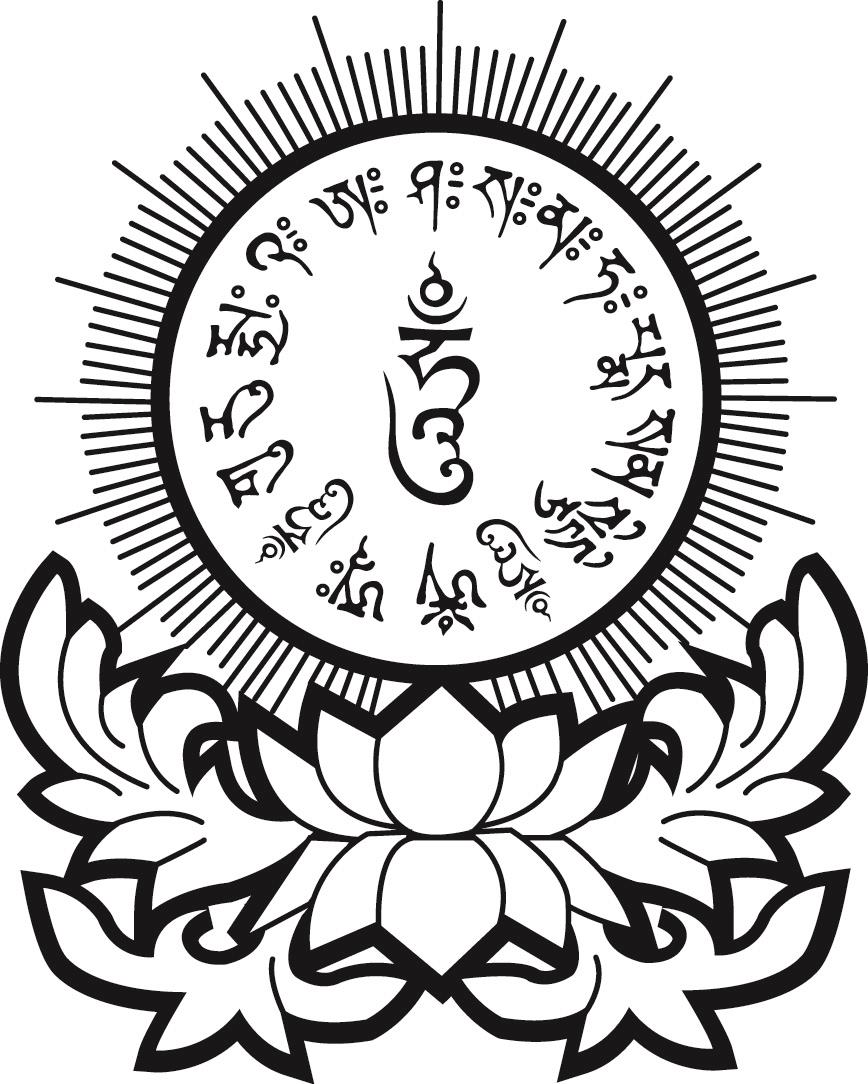 安光明燈表格安光明燈表格（Registration Form for the Yearly Blessing Light）上列善信，一心頂禮，虔具供養，仰叩蓮生活佛、諸佛菩薩靈光加持報名眾等前途光明，業障消除，增福延壽，闔家平安，工商利興，五榖豐收，財源廣進，萬事如意，福運亨通，一切安康。報名供養 (Donation) 	$				供品贊助 (Offering) 	$				........................................................................												總金額贊助(Offering) 	$			  	主祈人姓名(Name Of Living Beneficiary)：地址(Address)：安光明燈者姓名（Name）生肖(Sign) 地址（Address）